I, FRANKENSTEIN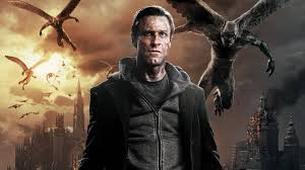 His Thoughts: The graphics in this were totally awesome. The way the capes they wore turned into wings and back and forth was really something else; I tip my hat to the visuals in this movie, they were something else. Frankenstein looked awesome as well, and I love the actor; I just didn’t feel him in this part though. A little bit like Bale as Batman with that weird voice that he does! Frankenstein would look awesome and then he would open his mouth and I would be like “ahhh… I just don’t buy it!” He didn’t pull this role off very well, maybe wasn’t casted very well, maybe not written well, maybe he wasn’t liking playing the role, WHO KNOWS! The start of the movie had him narrating and it was awful, the story and voice… “I left humans for a time… Killed some bad guys… Then it was time to return to the human world…” It was just... forced? And the story wasn’t really fluid for the most part. I feel like if they had cleaned up the script/story and casted a new actor or changed his voice and the way he talked, this movie would have been Underworld calibre. As is stands it was really so-so.
Her Thoughts: The trailers for this movie made it look like it was going to be really good, both visually and story wise. It was only half correct as the story was so-so but the visuals were great! If you like movies like Underworld you might want to give this a try; if not, then this movie won't really do anything for you.Family Movie:HISHERAVG1. Appropriate for teenagers (eg. language, sexuality, violence)?9.59.59.52. Entertainment value for girl teenagers (12 and up)?8.588.253. Entertainment value for boy teenagers (12 and up)?988.54. Entertainment value for adult females?8885. Entertainment value for adult males?8.58.58.56. Teaching moments, role models, moral of story?8.588.257. Is it a “classic”? (Replay value?)8888. Audio/Visual effects?988.59. Not too cliché (unique and witty, not too slapstick)8.588.2510. Climax/Resolution/Ending?555GRAND TOTALS:80.75%